Základní škola a Praktická škola, příspěvková organizace Velká BítešDílnička šití pro začátečníkyKdo jsem?Učitelka na Základní škole a Praktické škole Velká Bíteš.Vyučená pánská krejčová, odmaturovaná oděvnice.Učila jsem ve Velké Bíteši na SOŠ Jana Tiraye odborné předměty a odborný výcvik krejčích.Znám technologické postupy průmyslové výroby i šití na zakázku. Pracovala jsem v oděvním Ateliéru Maxim, kde jsem stříhala, zkoušela a šila módní, klasické dámské i pánské oděvy na zakázku.V současné době je šití můj velký koníček.Co vás v kurzu čeká?5 lekcí po dvou hodinách jednou týdně pro max. 6 osobV první lekci se seznámíme s šicím strojem a jeho údržbou. Naučíme se šicí stroj ovládat, navlékat, seřizovat napětí nitě. Nejlépe svůj vlastní šicí stroj. Ušijeme si jehelníček.V druhé lekci zhotovíme jednoduchý potravinový sáček, šikovnější si jich ušijí více. Na třetím setkání si ušijeme jednoduchou nákupní tašku.Na další dílničky vybereme k šití podle zájmu: polštář s povlakem, roušku, kabelku, baťůžek, klíčenku, …Nabízím možnost se domluvit na dalších pokročilejších šicích dílničkách šití: zástěrka, chňapka, panenka, sukně, kalhoty, kraťasy, tričko, jednoduché šaty, dle zájmu a časových možností. 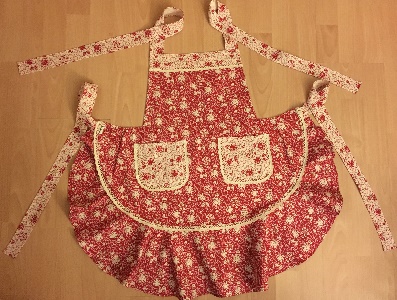 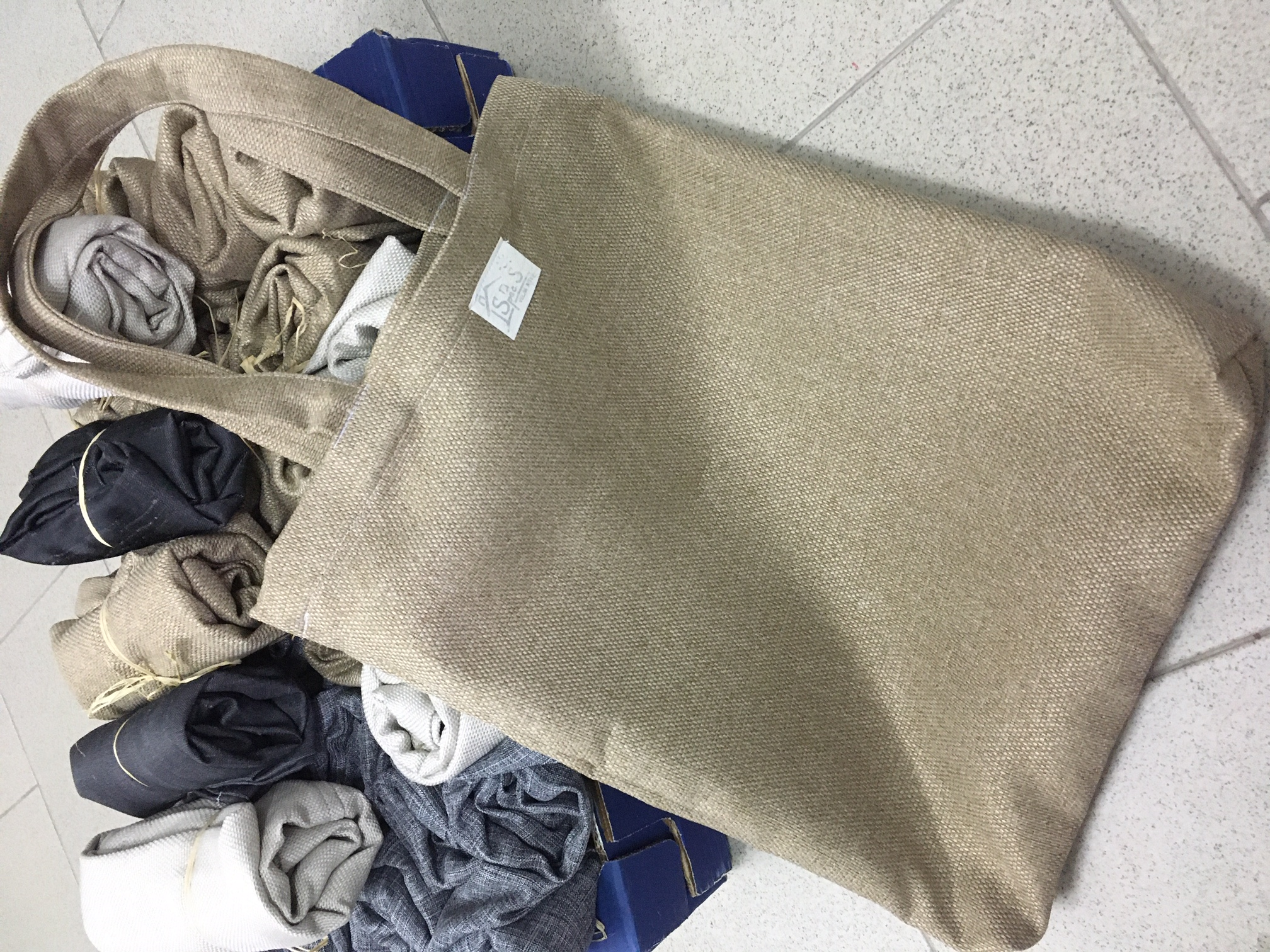 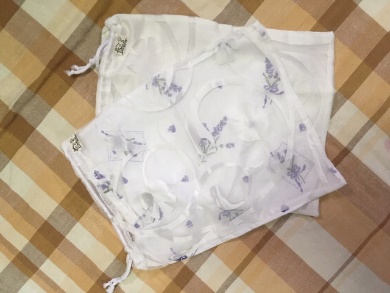 